Resolution Center of Jefferson and Lewis Counties, Inc.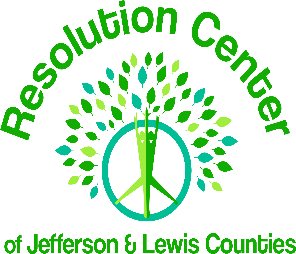 Community/Family Court Mediation Program        	        200 Washington Street, Suite 207     	    Watertown, NY  13601Instructions for “Intake and Referral Form”To get started, choose below from either Electronic Filing or Print and Fill out by hand and follow the instructions.  A member of the Resolution Center staff will contact you within 2 business days of receiving your forms to begin the process of scheduling you for a mediation.			     Thank you